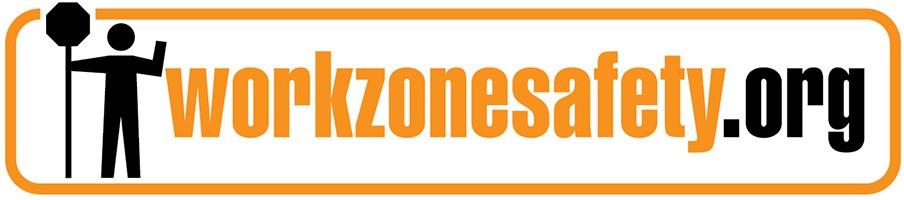 National Work Zone Management ConferenceSeptember 11-13, 2018Herndon, Va.SPONSORSHIPS & BENEFITSGold: $5,000Reserved exhibit space for outdoor product  demonstration.Lead recognition in event program, and on conference app and website. Indoor table top exhibit space.Lead recognition and reserved table for first-day networking lunch.Access to contact information for registered attendees.Corporate logo projected on screen during general sessions.Opportunity for distribution of marketing materials at registration.2 complimentary registrations.Silver $3,500Recognition in event program, and on conference app and website.Indoor table top exhibit space.Recognition as buffet lunch sponsor.Opportunity for distribution of marketing materials at registration.1 complimentary registration.Hotel InformationCrowne Plaza Dulles Airport2200 Centreville RoadHerndon, VA 20170Phone: (703) 471-6700Group Name for Discount Room Rate: National Traffic Management and Work Zone.  Rooms Cut-off Date: 8/13/18 Discounted Room Rate: $149 per night250 E Street S.W.,  Suite 900Washington, D.C. 20024T: 202.289.4434  www.artba.org2018 National Work Zone Management Conference(Sept. 11-13, 2018 | Herndon, VA)SPONSORSHIP FORMType of Sponsorship□ Gold ($5,000) □ Silver ($3,500) Primary Contact:    			 Title:   			 Company Name:   			                                                                                                                                                               Address:	            	 Phone:	Fax:	 Email:  RICKY.STONE@VER-MAC.COMMethod of payment:         □  Bill my company	□ Credit CardCreditCard#:________________________________________________________                                                                                                                                                                        Exp. Date: 	Name on card:  	To become a sponsor, please email this form to ARTBA’s Peter Embrey at pembrey@artba.org